Positionswurf üben und den Lernprozess mit 
einer Videoanalyse begleiten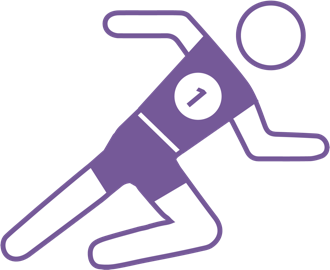 Christina WirthDie Videoanalyse im Sportunterricht einzusetzen hilft, den Schüler*innen Bewegungsabläufe anschaulich zu vermitteln und mögliche Fehler zu korrigieren. Indem die eigene Wurfbewegung visualisiert und betrachtet wird, können Bewegungen, einmal fehlerhaft ausgeführt, direkt erkannt und durch erneutes Üben verbessert werden. Wichtig beim Video-Feedback sind konkrete Beobachtungsaufgaben, damit Fehler identifiziert werden können. ZUORDNUNG ZU DEN STANDARDSHINWEISE Im Basketball geht es vor allem darum, den Ball im Korb unterzubringen. Es bedarf der richtigen Wurftechnik, damit das gelingt. Ziel dieser Unterrichtsidee ist, die Wurftechnik mithilfe der App Video Delay Instant Replay zu verbessern. Durch eine zeitversetzte Wiedergabe haben die Schüler*innen die Möglichkeit, sich ihre Bewegungsausführung direkt anzuschauen und nachfolgend erneut zu üben. Dadurch können sie selbstständig agieren, sich mit einer Partnerin/einem Partner austauschen und gegenseitig korrigieren. Wichtig ist, den Bewegungsablauf genau zu kennen, um ein konkretes Feedback geben zu können. Unterstützend kommen Beobachtungs- und Korrekturkarten zum Einsatz. Die App Video Delay Instant Replay hat den großen Vorteil, dass das Video kostenlos heruntergeladen werden kann und nicht auf dem Gerät gespeichert wird. Eine Einverständniserklärung der Eltern muss deshalb nicht eingeholt werden. Dennoch ist es ratsam, die Eltern vorab über das Unterrichtsvorhaben zu informieren. Die App BaM Video Delay (nur iOS) bietet zwar noch mehr Möglichkeiten (z. B. gleichzeitige Betrachtung von vier Sequenzen einer Bewegung), ist jedoch kostenpflichtig.BAUSTEINE FÜR DEN UNTERRICHTLiteratur, Links und EMPFEHLUNGENInformationen zu den unterrichtsbausteinen Standards im Basiscurriculum Medienbildungin Lernprozessen webbasierte Plattformen zur Kooperation, zum Austausch […] nutzen (G)Medientechnik […] unter Verwendung von Anleitungstexten oder Tutorials handhaben (G)Standards im Fach(wesentliche) Informationen aus Medien entnehmen und in Bewegungshandlungen umsetzen (D), (E/F) / selbstständig wesentliche Informationen aus Medien und Bewegungsbeschreibungen entnehmen, anderen vermitteln und diese in Bewegungshandlungen umsetzen (G/H)(vorgegebene) Merkmale (Schwerpunkte) sport- und bewegungsbezogener Handlungen nennen, wahrnehmen und korrigieren (D), (G/H)aus der Bewegung zielführend abschließen (D) / im Spiel trotz gegnerischer Einwirkung zielführend abschließen (G/H)Thema / SchwerpunktMethode und InhaltMaterialien und TippsHausaufgabe: Grundlagen schaffenDer Positionswurf wird im Unterricht eingeführt und geübt. Bewegungsmerkmale werden anhand eines Bewegungsvorbilds und einer Bildreihe erarbeitet. Die Schüler*innen sollen sich zuhause mit den Bewegungsmerkmalen des Positionswurfs auseinandersetzen, damit der Bewegungsablauf bekannt und verinnerlicht wird. Dafür erhalten sie einen Link zu einem Basketball-Tutorial auf YouTube. Im Anschluss sollen Bewegungsmerkmale des Wurfs auf einem Arbeitsbogen zugeordnet bzw. eine Learning App bearbeitet werden.Lehrbildreihen, Beiträge auf Sportunterricht online: https://s.bsbb.eu/eaVideo-Tutorials – Positionswurf, 
z. B.: https://youtu.be/B9ZQtwkji_E https://youtu.be/fYZroyqbWs8 https://youtu.be/WYMLbx0SANI Arbeitsbogen: https://s.bsbb.eu/em digitale Alternativen zum analogen Arbeitsbogen:Learning App – Positionswurf Technikmerkmale (Amateure): https://s.bsbb.eu/eh Learning App – Positionswurf Technikmerkmale (Profis): https://s.bsbb.eu/ei Hinführung zum Standwurf im Basketball – Planungsbeispiel: https://s.bsbb.eu/ebPositionswurf im Unterricht abwechslungsreich übenDie Schüler*innen führen Positionswürfe an mehreren Stationen aus. Neben Zielwurfaufgaben steht an zwei Stationen die Technikschulung im Mittelpunkt: Station 1: Wurf ausführen, anschließend Bewegungsausführung im Video betrachten. Die Partnerin/der Partner gibt den Beobachtungsschwerpunkt vor (z. B. Ellenbogen der Wurfhand zeigt Richtung Korb; Handgelenk klappt nach vorne ab; deutliche Ganzkörperstreckung).Station 2: Würfe Korrektur durch Partnerin / Partner; Partnerin bzw. Partner verwendet Korrekturkarten / animierte Lehrbildreihe auf dem TabletBeispiele für einen Wurfparcour: https://s.bsbb.eu/ec https://s.bsbb.eu/ed Mögliche AppsVideo Delay Instant Replay (iOS/Android, kostenfrei): https://borama.co/videodelay.html (Tutorial in Englisch: https://youtu.be/m12rbYdL5RI) BaM Video Delay (iOS, kostenpflichtig): https://s.bsbb.eu/ee (Beschreibung: https://s.bsbb.eu/ef)Beispiel für einen Beobachtungsbogen: https://s.bsbb.eu/eg Positionswurf in Übungsformen / im Spiel anwendenDer Positionswurf wird von den Schüler*innen in Übungsformen und im Spiel eingesetzt.Sammlung von Spiel- und Übungsformen: https://s.bsbb.eu/ec Zuordnung zu den Standards des Basiscurriculums SprachbildungSachverhalte und Abläufe beschreiben, Beobachtungen wiedergeben (D) / Beobachtungen und Betrachtungen […] beschreiben und erläutern (G)sprachliche Handlungen wie Vermutung, Behauptung, Kritik etc. unterscheiden (D) / eigene Gesprächsbeiträge unter Beachtung der Gesprächssituation, des Themas und des Gegenübers formulieren […] (G)Zuordnung zu den übergreifenden ThemenGesundheitsförderungALBA Berlin. Der Wurf: MBS & ALBA Basketball-Tutorials mit Niels Giffey & Bogdan Radosavljevic. https://www.youtube.com/watch?v=WYMLbx0SANI (abgerufen: 10.3.2021).FC Bayern Basketball. FCB Basketball Tutorial – Folge 3: Shooting Basics feat. Steffen Hamann. https://www.youtube.com/watch?v=fYZroyqbWs8 (abgerufen: 10.3.2021).Gemeinnützige Gesellschaft zur Förderung des deutschen Nachwuchsbasketballs mbh (Hrsg.). Be like Dirk –Stundenbilder. https://www.nbbl-basketball.de/download/coaching/Be_like_Dirk_Stundenbilder_klein.pdf (abgerufen: 10.3.2021).Kompetenznetzwerk Sportunterricht. Hinführung zum Standwurf im Basketball – Planungsbeispiel: https://www.knsu.de/spielsportarten/basketball/wurfarten/hinfuehrung-zum-standwurf-im-basketball-planungsbeispiel (abgerufen: 10.03.2021).Medienzentrum Frankfurt. Digitale Medien im Sport (3): Bewegungsanalyse. https://www.youtube.com/watch?v=gZefgICyGh8 (abgerufen 10.3.2021).Maaßmann, Jürgen & Mayer, Oliver (2020). Leitfaden-Minibasketball. 3. Auflage 2020. https://www.basketball-bund.de/wp-content/uploads/Leitfaden-Minibasketball_2020_web.pdf (abgerufen 10.03.2021).Sportpäd@gogik online. Basketball. http://www.sportunterricht.de/themenseiten/basketball1.html (abgerufen 10.03.2021).Sportunterricht-Online. Der Positionswurf im Basketball: Watch & Learn – Tutorial. https://www.youtube.com/watch?v=B9ZQtwkji_E (abgerufen 10.03.2021).Zentrum für Schulqualität und Lehrerbildung Baden-Württemberg. Bilderreihe mit Beobachtungsbogen –Positionswurf Bilderreihe. https://lehrerfortbildung-bw.de/u_mks/sport/gym/bp2016/fb6/07_vorhaben/4_sportspiele/7_ds4/2_reihe (abgerufen 10.03.2021). Begleitende Hinweisbroschüre: https://s.bsbb.eu/hinweise Unterrichtsbausteine für alle Fächer im Überblick: https://s.bsbb.eu/ueberblickTutorials zu den in den Unterrichtsbausteinen genutzten digitalen Tools: https://s.bsbb.eu/tools 